                              ЕВРАЗИЙСКИЙ ЭКОНОМИЧЕСКИЙ СОЮЗ                                             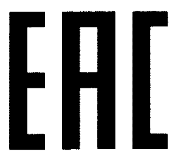                                               ДЕКЛАРАЦИЯ СООТВЕСТВИЯ                            Заявитель___________________________________________В лице______________________________________________Заявляет , что_________________________________________Соответствует  требованиям_________________________________Декларация о соответствии принята на основании_______________Дополнительная информация________________________________Декларация о соответствии действительна с даты регистрацииПо _________________включительно._____________  М.П.              ________________________Подпись                                                            Ф.И.О. заявителяРегистрационный  номер декларации о соответствии:ЕАЭС №___________________Дата   регистрации декларации о соответствии :___________________